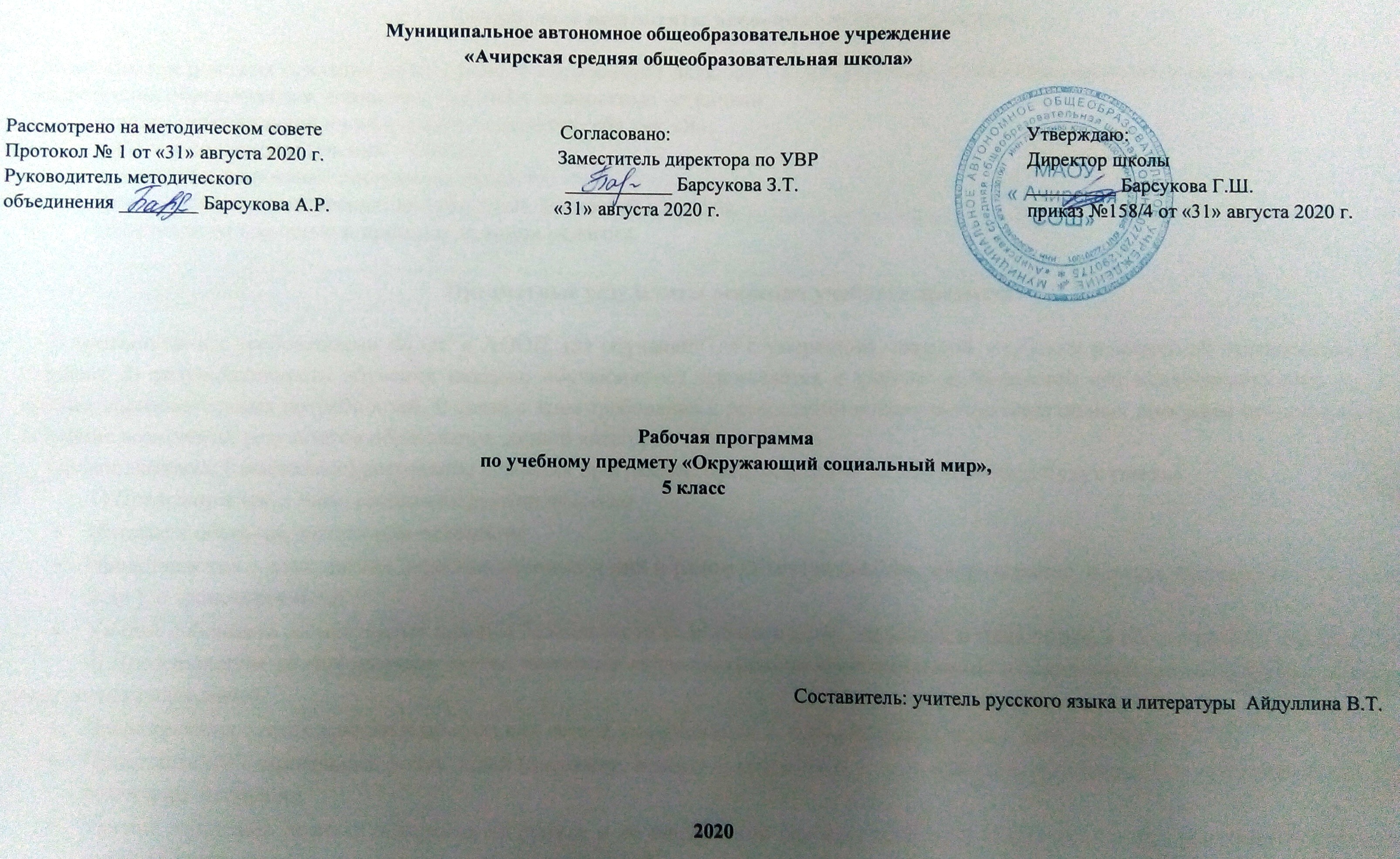   Муниципальное автономное общеобразовательное учреждение                  «Ачирская средняя общеобразовательная школа»Рассмотрено на методическом совете                                                Согласовано:                                                                        Утверждаю:            Протокол № 1 от «31» августа 2020 г.                                               Заместитель директора по УВР                                          Директор школы                                        Руководитель методического                                                               ___________ Барсукова З.Т.                                              _________ Барсукова Г.Ш.объединения ________ Барсукова А.Р.                                             «31» августа 2020 г.                                                              приказ №158/4 от «31» августа 2020 г.                                                      Рабочая программа                      по учебному предмету «Окружающий социальный мир»,                                                           5 класс                                                                                      Составитель: учитель русского языка и литературы  Айдуллина В.Т.2020Личностные результаты освоения учебного предмета:Личностные результаты освоения АООП общего образования включают индивидуально-личностные качества и социальные (жизненные) компетенции обучающегося, социально значимые ценностные установки.основы персональной идентичности, осознание себя как «Я»;работа в коллективе (ученик – ученик);слушание и понимание инструкции педагога;формирование эстетических потребностей, ценностей и чувств;обращение за помощью и принятие помощи педагога.Предметные результаты освоения учебного предмета:В соответствии с требованиями ФГОС к АООП для обучающихся с умеренной, тяжелой, глубокой умственной отсталостью, с ТМНР (вариант 2) результативность обучения каждого обучающегося оценивается с учетом особенностей его психофизического развития и особых образовательных потребностей. В связи с этим требования к результатам освоения образовательных программ представляют собой описание возможных результатов образования данной категории обучающихся.  Предполагаемые (ожидаемые) результаты освоения программы: предполагается то, что учащиеся будут уметь:1) Представления о мире, созданном руками человекаИнтерес к объектам, созданным человеком. Представления о доме, школе, о расположенных в них и рядом объектах (мебель, оборудование, одежда, посуда, игровая площадка, и др.), о транспорте и т.д.Умение соблюдать элементарные правила безопасности поведения в доме,  на улице, в транспорте, в общественных местах.2) Представления об окружающих людях: овладение первоначальными представлениями о социальной жизни, о профессиональных и социальных ролях людей.Представления о деятельности и профессиях людей, окружающих ребенка (учитель, повар, врач, водитель и т.д.).Представления о социальных ролях  юдей (пассажир, пешеход, покупатель и т.д.), правилах поведения согласно социальным ролям в различных ситуациях.Умение соблюдать правила поведения на уроках и во внеурочной деятельности, взаимодействовать со взрослыми и сверстниками, выбирая адекватную дистанцию и формы контакта, соответствующие возрасту и полу ребенка.3) Развитие межличностных и групповых отношений.Представления о дружбе, товарищах, сверстниках.Умение находить друзей.Умение сопереживать, сочувствовать, проявлять внимание.Умение взаимодействовать в группе в процессе учебной, игровой, других видах доступной деятельности.4) Накопление положительного опыта сотрудничества и участия в общественной жизни.Представление о праздниках, праздничных мероприятиях, их содержании, участие в них.Использование простейших эстетических эталонов о внешнем виде, на праздниках, в хозяйственно-бытовой деятельности.Умение соблюдать традиции семейных, школьных, государственных праздников.5) Представления об обязанностях и правах ребенка.Представления о праве на жизнь, на труд, на неприкосновенность личности и достоинства и др. Представления об обязанностях обучающегося, сына/дочери, внука/внучки,  гражданина и др.6) Представление о стране проживания Россия. Представление о стране, народе, столице, больших городах, городе (селе), месте проживания.Представление о государственно символике (флаг, герб, гимн).Представление о значимых исторических событиях и выдающихся людях России. Содержание учебного предмета:Программа представлена следующими разделами: «Квартира, дом, двор», «Продукты питания», «Предметы быта», «Школа», «Предметы и материалы, изготовленные человеком», «Город», «Транспорт», «Страна», «Традиции и обычаи».Квартира, дом, дворОсновные задачи раздела: формировать понятие о квартире, доме, дворе, учить использовать полученные знания в повседневной жизни, воспитывать любознательность.Узнавание (различение) частей дома (стена, крыша, окно, дверь, потолок, пол). Узнавание (различение) типов домов (одноэтажный (многоэтажный), каменный (деревянный), городской (сельский, дачный) дом. Узнавание (различение) мест общего пользования в доме (чердак, подвал, подъезд, лестничная площадка, лифт).Соблюдение правил при пользовании лифтом: ждать закрытия и открытия дверей, нажимать кнопку с номером нужного этажа, стоять во время движения лифта и др. Соблюдение правил безопасности, поведения в местах общего пользования в доме: не заходить в лифт с незнакомым человеком, не залезать на чердак, не трогать провода и др. Соблюдение правил пользования мусоропроводом (домофоном, почтовым ящиком). Узнавание (различение) помещений квартиры (комната (спальная, детская, гостиная), прихожая, кухня, ванная комната, санузел, балкон). Знание функционального назначения помещений квартиры. Сообщение своего домашнего адреса (город, улица, номер дома, номер квартиры). Узнавание своего домашнего адреса (на слух, написанного). Узнавание (различение) частей территории двора (место для отдыха, игровая площадка, спортивная площадка, место для контейнеров с мусором, газон). Знание (соблюдение) правил безопасности и поведения во дворе. Знакомство с коммунальными удобствами в квартире: отопление (батарея, вода), канализация (вода, унитаз), водоснабжение (вода, кран, раковина), электроснабжение (розетка, свет, электричество). Знание (соблюдение) правил безопасности и поведения во время аварийной ситуации в доме. Узнавание (различение) вредных насекомых (муравьи, тараканы), грызунов (крысы, мыши), живущих в доме. Знание (соблюдение) правил поведения в чрезвычайной ситуации. Узнавание (различение) предметов посуды: тарелка, стакан, кружка, ложка, вилка, нож, кастрюля, сковорода, чайник, половник. Узнавание (различение) аудио, видеотехники и средствах связи (телефон, компьютер, планшет, магнитофон).Продукты питанияОсновные задачи раздела: формировать понятия о продуктах питания, обогащать знания и представления детей по данному разделу, систематизировать знания о продуктах питания.Узнавание (различение) напитков (вода, чай, сок, компот) по внешнему виду, на вкус. Узнавание упаковок с напитком. Узнавание (различение) молочных продуктов (молоко, йогурт, творог, сметана, кефир, масло, морожено) по внешнему виду, на вкус. Узнавание упаковок с молочным продуктом. Узнавание (различение) мясных продуктов: готовых к употреблению (колбаса, сосиски). Узнавание (различение) рыбных продуктов: готовых к употреблению (крабовые палочки, консервы). Узнавание (различение) муки и мучных изделий: готовых к употреблению (хлеб, батон, пирожок, булочка, сушки, сухари), Узнавание (различение) круп и бобовых: готовых к употреблению (консервированная фасоль, кукуруза, горошек). Узнавание (различение) кондитерских изделий (торт, печенье, пирожное, конфета, шоколад).Предметы бытаОсновные задачи раздела: формировать понятия о предметах быта, обогащать знания и представления детей по данному разделу, воспитывать наблюдательность.Узнавание (различение) электробытовых приборов (телевизор, утюг, лампа, электрический чайник). Знание назначения электроприборов. Знание правил техники безопасности при пользовании электробытовым прибором. Узнавание (различение) предметов мебели (стол, стул, шкаф, кресло, кровать). Знание назначения предметов мебели. Различение видов мебели (кухонная, спальная, кабинетная и др.). Узнавание (различение) предметов посуды (тарелка, стакан, кружка, ложка, вилка, нож, кастрюля, сковорода, чайник, половник, нож). Знание назначение предметов посуды. Узнавание (различение) кухонного инвентаря (терка, овощечистка, разделочная доска, дуршлаг, половник, открывалка). Знание назначение кухонного инвентаря.Узнавание (различении) предметов интерьера (светильник, зеркало, штора, скатерть).  Знание назначения предметов интерьера.Узнавание (различение) светильников (люстра, настольная лампа).Узнавание (различение) часов (наручные, настенные).ШколаОсновные задачи раздела: формировать понятия о школе, учить соблюдать распорядок школьного дня, воспитывать бережное отношение к школьным принадлежностям.Узнавание (различение) помещений школы. Знание назначения помещений школы. Нахождение помещений школы. Знание профессий людей, работающих в школе. Соотнесение работника школы с его профессией. Узнавание (различение) участков школьной территории. Знание назначения участков школьной территории. Знание (соблюдение) правил поведения на территории школы. Узнавание (различение) зон класса. Знание назначения зон класса. Знание (соблюдение) распорядка школьного дня. Узнавание (различение) школьных принадлежностей: школьная доска, парта, мел, ранец, учебник, тетрадь, дневник, карандаш, точилка, резинка, фломастер, пенал, ручка, линейка, краски, пластилин, альбом для рисования. Знание назначения школьных принадлежностей. Узнавание (различение) мальчика и девочки по внешнему виду. Умение выражать свой интерес к другому человеку.Предметы и материалы, изготовленные человекомОсновные задачи раздела: формировать представления о предметах и материалов, изготовленных человеком, обогащать знания и представления детей по данному разделу, воспитывать самостоятельность.Узнавание свойств бумаги (рвется, мнется, намокает). Узнавание предметов, изготовленных из бумаги (салфетка, коробка, газета, книга и др.). Узнавание предметов, изготовленных из дерева (стол, полка, деревянные игрушки, двери и др.). Узнавание предметов, изготовленных из стекла (ваза, стакан, оконное стекло, очки и др.). Узнавание предметов, изготовленных из резины (резиновые перчатки, сапоги, игрушки и др.). Узнавание предметов, изготовленных из металла (ведро, игла, кастрюля и др.). Узнавание предметов, изготовленных из ткани (одежда, скатерть, штора и др.). Узнавание предметов, изготовленных из пластмассы (бытовые приборы, предметы посуды, игрушки, фломастеры, контейнеры и т.д.).ГородОсновные задачи раздела: формировать понятия о правилах поведения в общественных местах, учить использовать полученные знания в повседневной жизни, воспитывать любознательность.Узнавание (различение) элементов городской инфраструктуры (улицы, проспекты, площади, здания, парки). Узнавание (различение), назначение зданий: кафе, вокзал, службы помощи (больница, поликлиника, парикмахерская, почта), магазин, театр, цирк, жилой дом. Узнавание (различение) профессий (врач, продавец, кассир, повар, строитель, парикмахер, почтальон). Знание (соблюдение) правил поведения в общественных местах.  Узнавание (различение) частей территории улицы (проезжая часть, тротуар). Узнавание (различение) технических средств организации дорожного движения (дорожный знак («Пешеходный переход»), разметка («зебра»), светофор). Знание (соблюдение) правил перехода улицы. Знание (соблюдение) правил поведения на улице. Узнавание (различение) достопримечательностей своего города (Адмиралтейство, Медный всадник, Петропавловская крепость, Дворцовая площадь).ТранспортОсновные задачи раздела: формировать понятия о видах транспорта, обогащать знания и представления детей по данному разделу, обобщение знаний по данному разделу.Узнавание (различение) наземного транспорта (машина, автобус, троллейбус, трамвай). Узнавание (различение) воздушного транспорта (самолет, вертолет). Узнавание (различение) водного транспорта (лодка, пароход, корабль). Узнавание (различение) космического транспорта (ракета). Знание (называние) профессий людей, работающих на транспорте (водитель, кондуктор и др.). Узнавание (различение) общественного транспорта. Знание (соблюдение) правил поведения в общественном транспорте. Узнавание (различение) специального транспорта (пожарная машина, скорая помощь, полицейская машина). Знание места посадки и высадки из транспорта. Пользование общественным транспортом (посадка в автобус, покупка билета и др.).СтранаОсновные задачи раздела: познакомить с понятием «Страна», обогащать знания и представления детей о государственных праздниках, воспитывать любовь к своей Родине.Знание названия государства, в котором мы живем. Знание (узнавание) государственной символики (герб, флаг). Знание названия столицы России. Знание (узнавание) основных достопримечательностей столицы (Кремль, Красная площадь) на фото, видео.Знание названия города, в котором живешь (Санкт-Петербург). Знание достопримечательностей своего города (Петропавловская крепость, Адмиралтейство, Дворцовая площадь, Медный всадник).Традиции и обычаиОсновные задачи раздела: формировать представления о праздниках, развивать интерес к праздникам, воспитывать самостоятельность.Знание традиций и атрибутов праздников (Новый Год, День Победы, 8 марта, 23 февраля). Знание школьных традиций (праздники, тематические недели).Для того чтобы обучающиеся с умеренной, тяжелой и глубокой умственной отсталостью (интеллектуальными нарушениями), тяжелыми и множественными нарушениями развития успешно освоили программу по предмету Окружающий социальный мир педагогу необходимо: широко использовать наглядный материал, многократное повторение изучаемых понятий, предметов и явлений, максимально опираться на чувственный опыт ребенка, учитывать индивидуальные особенности каждого ученика, создавать условия для включения каждого ребенка в коллективную деятельность. Приоритетным направлением в обучении является игровая деятельность. Деятельность педагога должна носить практическую направленность, позволяющую подготовить детей к доступным для них видам труда, социальной адаптации. Необходимо использовать технические средства обучения, компьютер и дидактические материалы, соблюдать охранительный режим. Необходим замедленный темп обучения.Календарно – тематическое планирование«Окружающий социальный мир»IV четвертьУЧЕБНО-МЕТОДИЧЕСКОЕ ОБЕСПЕЧЕНИЕПримерная адаптированная общеобразовательная программа образования учащихся с умственной отсталостью (интеллектуальными нарушениями)  / М-во образования и науки Рос. Федерации. – 2-е изд. – М.: Просвещение, 2018.Бгажнокова И. М. программы специальных (коррекционных) образовательных учреждений VIII вида. 1-4 классы. М: Просвещение, 
2013 г.;Программа образования учащихся с умеренной и тяжелой умственной отсталостью, под редакцией Л.Б.Баряевой и Н.Н.Яковлевой.Раздаточный материал, наглядные пособия№п/п№п/пТема урокаКоличество часовДата проведенияДата проведенияКоррекция№п/п№п/пТема урокаКоличество часовпо планупо фактуКоррекцияI четвертьI четвертьI четвертьI четвертьI четвертьI четвертьI четверть11Школа. Я – ученик. Представление о себе как о члене коллектива. 104.0922Помещения школы: классы, спортивный зал, столовая, туалет. Значение зон класса.108.0933Правила поведения в помещениях школы (класс, спортивный зал, столовая).111.0944Правила поведения на уроке, перемене.115.0955Обобщающее занятие по теме: «Помещения школы».118.0966Профессии работников школы: учитель физической культуры, учитель музыки, библиотекарь, охранник.122.0977Профессии работников школы: повар, уборщица. Соотнесение работника школы с его профессией. 125.0988Обобщающее занятие по теме: «Профессии работников школы».129.0999Школьная территория. Спортивная площадка, сад. Назначение участков школьной территории. Правила поведения на школьной территории.102.101010Распорядок школьного дня. Расписание.106.101111Школьные принадлежности. Применение школьных принадлежностей на практике.109.101212Дом. Части дома (стена, крыша, окно, дверь, потолок, пол). Места общего пользования.113.101313Типы домов: одноэтажный, многоэтажный, каменный – деревянный, городской – дачный дом.116.101414Места общего пользования в доме: подъезд. Правила пользования домофоном.120.101515Повторение пройденного материала. Контрольный тест123.101616Места общего пользования в доме: лестничная клетка, лифт. Правила пользования лифтом. Правила пользования мусоропроводом.127.101717Обобщающее занятие по теме: «Дом. Части дома. Места общего пользования в доме».130.10II четвертьII четвертьII четвертьII четвертьII четвертьII четвертьII четверть18Квартира. Помещение квартир: комната  (спальная, детская, гостиная, кухня), прихожая, балкон. Функциональное назначение помещений.110.1119Помещения квартиры: ванная комната, санузел. Функциональное назначение помещений. 113.1120Обобщающее занятие по теме: «Помещения квартиры».117.1121Знакомство с коммунальными удобствами в квартире. Отопление: батарея, вентиль, вода.120.1122Водоснабжение: вода, кран, трубы (водопровод), раковина.  Канализация: вода, унитаз, сливной бачок, трубы.124.1123Электроснабжение: розетка, свет, электричество).127.1124Аварийные ситуации в доме. Правила безопасности и поведения во время аварийных ситуаций в доме. 101.1225Город, в котором я живу – Москва. Сообщение своего домашнего адреса. Узнавание на слух, письменно.104.1226Знакомство с конвертом. Обобщающее занятие по теме: «Домашний адрес».108.1227Двор. Части территории двора (место для отдыха, игровая площадка, спортивная площадка).111.1228Части территории двора (место для парковки автомобилей, место для контейнеров с мусором, газон). Правила безопасности и поведения во дворе.115.1229Обобщающее занятие по теме: «Дворовая территория». Контрольное собеседование118.1230Вредные насекомые, грызуны,  живущие в доме. Представление о вреде, который они приносят.122.1231Праздник Новый год. История праздника. Наши праздники. 125.1232Часы: механические (ручные, настенные), электронные (наручные, настенные). Строение часов: циферблат, стрелки (минутная, секундная). Значение. 129.12III четвертьIII четвертьIII четвертьIII четвертьIII четвертьIII четверть33Аудио, видеотехника, средства связи (телефон, компьютер,  планшет, магнитофон, видеоплеер). Назначения технического устройства115.0134Соблюдение последовательностей действий при пользовании телефоном (включение, выключение, использование: связь, игра).119.0135Предметы быта. Электробытовые приборы: телевизор, утюг, лампа, микроволновая печь, тостер, электрический чайник, фен.122.0136Назначение электроприборов. Техника безопасности при использовании электробытовыми приборами. 126.0137Обобщающее занятие по теме: «Электробытовые приборы».129.0138Мебель. Предметы мебели: стол, стул, диван, шкаф, полка, кресло, кровать, табурет). Назначение предметов мебели.102.0239Различение видов мебели: кухонная, спальная, гостиная. Обобщающее занятие по теме: « Мебель».105.0240Посуда. Предметы посуды: тарелка, стакан, кружка, ложка, вилка, нож, кастрюля, сковорода, чайник, половник, нож. Назначение предметов посуды.109.0241Кухонный инвентарь: тёрка, овощерезка, разделочная доска, дуршлаг, половник. Назначение кухонного инвентаря. Техника безопасности при использовании посуды и кухонного инвентаря.112.0242Предметы интерьера: светильник, зеркало, штора, скатерть, ваза, свечи. Назначение предметов интерьера. 116.0243Продукты питания. Напитки. Узнавание, различение на вкус. Узнавание упаковок по внешнему виду.119.0244Молочные продукты. Узнавание, различение на вкус. Узнавание упаковок по внешнему виду. Правила хранения молочных продуктов.126.0245Мясные продукты. Готовые мясные продукты. Правила хранения мясных продуктов102.0346Мясные продукты, требующие обработки (приготовления). Знакомство со способами обработки (приготовления) мясных продуктов..105.0347Рыбные продукты.  Рыбные продукты готовые к употреблению. Правила хранения рыбных продуктов.109.0348Рыбные продукты требующие обработки (приготовления). Знакомство со способами обработки рыбных продуктов.112.0349Мука и мучные изделия. Мучные изделия готовые к употреблению. Правила хранения мучных изделий. Знакомство со способами обработки (приготовления) мучных изделий.116.0350Обобщающее занятие по теме: «Продукты питания». Повторение пройденного материала.Контрольное собеседование119.0351Предметы и материалы, изготовленные человеком. Бумага и её свойства. Предметы, изготовленные из бумаги. Инструменты для работы с бумагой.102.0452Ткань. Свойства ткани. Предметы, изготовленные из ткани.106.0453Дерево. Свойства дерева. Инструменты для работы с деревом. Правила безопасности.109.0454Стекло. Свойства стекла. Предметы, изготовленные из стекла. Резина. Свойства резины. Предметы, изготовленные из резины.113.0455Резина. Свойства резины. Предметы, изготовленные из резины.116.0456Металл. Свойства металла. Предметы, изготовленные из металла.120.0457Страна, в которой я живу  - Россия.123.0458Праздник День Победы. История праздника. 127.0459Символика России. Президент РФ. 130.0460Город.  Москва. Здания в городе и их назначение. Мой город. Достопримечательности города104.0561Улица. Светофор, пешеходный переход и их назначение.107.0562Правила поведения в общественных местах.111.0563Транспорт. Виды транспорта. Наземный транспорт. Его назначение.114.0564Воздушный транспорт. Его назначение. Космический транспорт. Его назначение.118.0565Водный транспорт. Его назначение. Профессии людей, работающих на транспорте.121.0566Пользование общественным транспортом. Правила поведения в общественном транспорте.125.0567Специальный транспорт.  Его назначение.128.0568Повторение пройденного. Контрольное собеседование. 1